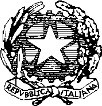 ISTITUTO COMPRENSIVO TREVIGLIO “GROSSI”Via Senator Colleoni, 2- 24047- TREVIGLIO – BG Tel. 0363/49459 – Fax 0363/307049C.F. 93045790164 – Codice meccanografico BGIC8AD00Pbgic8ad00p@pec.istruzione.it; bgic8ad00p@istruzione.it - www.icgrossitreviglio.edu.itAVVISO PUBBLICO DI SELEZIONEREPERIMENTO DI PERSONALE DOCENTE PRESSO ALTRE ISTITUZIONI SCOLASTICHE (COLLABORA- ZIONI PLURIME EX ART. 35 CCNL DEL 29 NOVEMBRE 2007) E/O ESPERTI ESTERNI (CONTRATTO DI PRESTAZIONE D’OPERA PROFESSIONALE)IL DIRIGENTE SCOLASTICOVISTO	il Decreto Legislativo 30 marzo 2001, n. 165 recante “Norme generali sull’ordi- namento del lavoro alle dipendenze delle Amministrazioni Pubbliche” ess.mm.ii;VISTO	il Decreto del Presidente della Repubblica 8 marzo 1999, n.275 concernente il Regolamento recante norme in materia di autonomia delle istituzioni scolasti- che, ai sensi della legge 15 marzo 1997, n. 59;VISTO	il D.I. n 129 DEL 28 AGOSTO 2018 concernente “Regolamento concernente le Istruzioni generali sulla gestione amministrativo-contabile delle istituzioni scola- stiche” e in particolare degli articoli 32, 33, 40;VISTO	l’art. 7 del D.lgs. 165/01;VISTA	la legge 7 agosto 1990, n. 241 “Nuove norme in materia di procedimento ammi- nistrativo e di diritto di accesso ai documenti amministrativi” e ss.mm.ii;VISTO	l’art. 45, comma 2, lett. a) del D.I. 129/2018, il quale prevede che «Al Consiglio d’Istituto spettano le deliberazioni relative alla determinazione, nei limiti stabi- liti dalla normativa vigente in materia, dei criteri e dei limiti per lo svolgimento, da parte del Dirigente scolastico” ;VISTO	il Piano dell’Offerta Formativa Triennale;CONSTATATO che presso l’Istituto non è disponibile personale per la realizzazione del progetto come da circolare interna n. 8004/2020 del 09.10.2020;VISTA	la Determina dirigenziale di codesta Istituzione scolastica prot. n. 10633 del 28.12.2020;ATTESO che la determinazione della spesa massima stanziata per il progetto in questione risulta finanziariamente compatibile con la disponibilità nei capitoli del P.A. d’Isti- tuto;CONSIDERATO che si rende necessario procedere all’individuazione di esperti esterni per la rea- lizzazione del progetto “Un passaporto per il futuro” “Certificazione in Lingua in- glese” per l’a.s. 2020/2021; EMANAil presente Avviso Pubblico per il reclutamento di 2 esperti con titolo accademico in Lingua inglese per attività di docenza in corsi di preparazione alla Certificazione linguistica Livello A2 Key, nell’ambito del Progetto “Un passaporto per il futuro”.L’ Avviso è rivolto esclusivamente a persone fisiche ai sensi dell’art. 7 del D.lgs 165/01 . ART. 1- MODALITÀ DI RECLUTAMENTOGli interessati possono presentare domanda di partecipazione mediante la compilazione degli Allegati 1 e 2 E di cui al successivo Art. 6 corredati da:Autorizzazione trattamento dei dati personaliCurriculum vitae in formato europeo firmato in ogni sua parteCopia documento di riconoscimento firmato dall’interessatoA RT. 2- INDICATORI ADOTTATI PER LA COMPARAZIONE: TABELLA DI VALUTAZIONE TITOLIIn caso di parità di punteggio sarà data precedenza al docente anagraficamente più giovane.   ART. 3 - DESTINATARII destinatari sono gli alunni delle Classi terze della Scuola Secondaria di 1^ Grado individuati in seguito ad un test pre-selettivo. Saranno costituiti due gruppi di massimo 15 – 18 alunni ciascuno. ART. 4 - DURATA DELL’INCARICOPer ogni gruppo sono previsti 13 incontri di 2 ore l’uno da svolgersi a cadenza settimanale al di fuori dell’orario scolastico per un totale di 26 ore per gruppo. ART. 5 - COMPENSOL’incarico non costituisce rapporto di impiego ed il compenso spettante sarà erogato al termine della prestazione fatte salvo cause di forza maggiore non direttamente imputabili all’Istituto.Il compenso per la prestazione per n. 26 ore (1 gruppo) è pari ad € 910,00 lordo dipendente. Il compenso per la prestazione per n. 26 ore (2 gruppo) è pari ad € 910,00 lordo dipendente.I compensi saranno corrisposti al termine dell’incarico dopo l’esibizione del Registro delle attività svolte, relazione finale, timesheet relativo agli interventi, relativa nota di addebito e/o fatturazione elettronica nel caso di esperti esterni alla P.A. ART. 6 - PRESENTAZIONE DELLE DOMANDEL’ istanza di partecipazione dovrà pervenire al Dirigente Scolastico dell’I.C. T. Grossi entro e non oltre le ore 12.00 del giorno 18 gennaio tramite il seguente indirizzo pec: bgic8ad00p@pec.istruzione.it utiliz- zando gli Allegati 1 e 2 al presente Avviso. La domanda con tutti gli allegati, va presentata in busta chiusa zippata, con password, che dovrà essere inviata il giorno successivo alla scadenza dell'Avviso.La domanda di candidatura sarà ritenuta valida se contenente tutti gli allegati di seguito elencati: ALL. 1- Istanza di partecipazioneALL. 2- Dichiarazione sostitutiva valutazione titoli ALL. 3- Informativa PrivacyALL. 4- Curriculum vitae in formato europeo ALL. 5- Copia documento di riconoscimentoLa scuola non si assume alcuna responsabilità per la dispersione di comunicazioni dipendente da ine- sattezze nell’indicazione del recapito da parte del concorrente oppure da mancata o tardiva comunica- zione di cambiamento dell’indirizzo indicato nella domanda, né per eventuali disguidi o comunque im- putabili a fatti terzi, a caso fortuito o di forza maggiore.Le domande incomplete di tutti gli allegati non saranno accolte. ART. 7 - VARIAZIONE NUMERO ORE / CORSIIl calendario dei corsi sarà approntato in collaborazione con il Dirigente Scolastico o suo delegato com- patibilmente con le esigenze orarie dell’Istituto.L’Istituto Comprensivo si riserva di non procedere all’affidamento degli incarichi in caso di mancata attivazione dei corsi previsti e/o di variazione del numero delle ore inizialmente previste dal progetto e/o in caso di mancata presenza del numero minimo previsto dei corsisti. ART. 8 - ATTRIBUZIONE DELL’INCARICOL’incarico ai dipendenti della Pubblica Amministrazione viene attribuito previa autorizzazione del Diri- gente Scolastico della scuola di appartenenza del docente, resa a condizione che la collaborazione non interferisca con gli obblighi ordinari di servizio. In tal caso si instaura una collaborazione plurima con altra scuola ai sensi dell’art. 35 del CCNL 29/11/2007 - cfr. Nota MIUR 34815 del 02/08/2017.L’incarico agli esperti esterni alla Pubblica Amministrazione verrà affidato con un contratto di presta- zione d’opera professionale. ART. 9 - RESPONSABILE DEL PROCEDIMENTOAi sensi di quanto disposto dall’art. 5 della legge 7 Agosto 1990, n. 241, il Responsabile del procedi- mento di cui al presente Avviso di selezione è il Dirigente Scolastico Prof.ssa Annalisa Settimio. ART. 10 - PUBBLICITÀIl presente bando è pubblicato in Albo on line e in Amministrazione trasparente/Bandi e gare sul sito Internet Istituzionale dell’Istituto Comprensivo T. Grossi di Treviglio https://www.icgrossitrevi-glio.edu.it .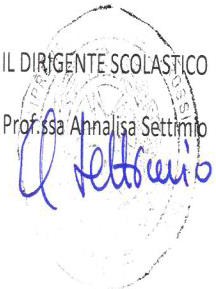 TITOLI DI STUDIOTITOLI DI STUDIOLaurea specialistica di 2 Livello o Laurea vec- chio ordinamento in Lingua inglese.Per un voto fino a 94, punti 4; per ogni voto supe-riore a 94, punti 0,25; per la lode, punti 2 (max 10 punti);Abilitazione all’insegnamento della Lingua in-glese nella Scuola Secondaria.Punti 5Corso post lauream afferente alla tipologia d’intervento (dottorato di ricerca, master uni- versitario di I e II livello 60 cfu- Corso di perfe-zionamento 60 cfu) Altri titoli culturali speci- fici afferenti alla tipologia dell’intervento.Punti 5 per ogni titolo (max 15)Corso di formazione/aggiornamento coerenti con le attività previste (della durata di al-meno 20 ore).Punti 2 (max 10) ESPERIENZE PROFESSIONALI ESPERIENZE PROFESSIONALIEsperienze di insegnamento di lingua inglese nella scuola Secondaria.1 punto per ciascun anno (fino ad un massimo di 5 punti);Esperienze lavorative relative ai corsi finaliz-zati al conseguimento della Certificazione lin- gua inglese Liv. A2 QCER o superiore.2 punti per ciascun anno (fino ad un massimo di 20 punti);